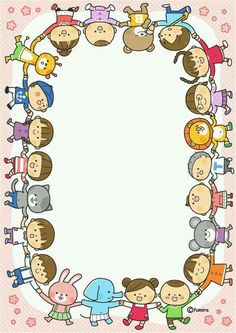 7.ZŠ a MŠ Plzeň –Brněnská 36, příspěvková organizaceMateřská školaVás srdečně zve na Den otevřených dveří,                    který se bude konat v pondělí 25. 3. 2024 od 10:00 do 11:00 a od 14:30 do 16:30 hodin  Akce je určena pro všechny rodiče a jejich ratolesti,kteří mají zájem si prohlédnout všechny třídya získat odpovědi na své případné dotazy.Prosíme vezměte dětem bačkory i sobě přezůvky.